Consumerism Unit – 3 DaysDay #29 Unit 4 Consumerism Unit Topic:  Consumerism – Notes, Brand Power, ShoppingState Standard:  Students will identify consumer strategies associated with fashion.Behavioral Objective: Identify consumer influences by taking notes in class.Create a label and hangtag used in clothing with 100% accuracy.Motivator: Brand Power – pass out handout to students, show on the overhead the labels used to identify product brands.  Give the students 5 minutes and see how many they can identify.Content and Learning Activities:Processing Questions:What influences people to buy clothing? Culture, economy, media, advertising, and technologyGive characteristics of the different types of stores?What is found on a hangtag? brand name, size, price, warranteeWhat is found on a label? fiber content, care instructions, location of manufacture, sizeSummary and Evaluation: Review the student assignment on labels and hangtags.Optional Activity: Write down the label for the clothing you are wearing in class.Name _____________________________________________  Period _______________Brand PowerIdentify the company from the hint below.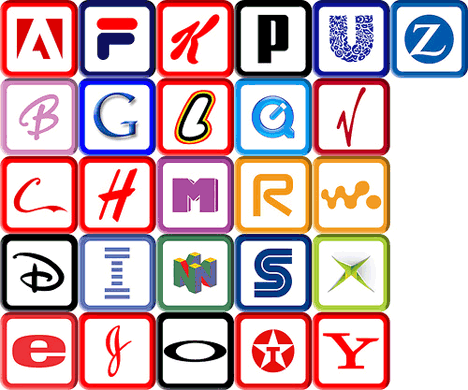 A______________________________________________________________________________________________________________________________________________________________________________________________________________________________________________________________________________________________________________________________________________________________________________________________________________________________________________________________________________________________________________________________________________________________________________________________________________________________________________________________________________________________________________________________________________________________________________________________________________________________________________________________________________________________________________________________________________________________________________________________________________________________________________________KEYA.  AdobeB. BarbieC. Coca-ColaD. Walt DisneyE. EbayF. FilaG. GoogleH. H&MI. IBMJ. Johnson and JohnsonK. Kellogg’s L. LegoM. M TVN. NintendoO. Oakley P. PumaQ. Quick TimeR. RCAS. Sony/SegaT. TexacoU. UnileverV. VirginW. WalkmanX. X-boxY.  YahooZ. ZurichConsumer InfluencesNotes and WorksheetName: ___________________________________________ Period: ___List the three main consumer influences to our clothing selection.Cultural and Economic ConditionsHow has the weather influenced your clothing decisions in ?Have you lived anywhere else?  How was your clothing different there?  If not, how does your clothing differ when you go on vacation?What part of your culture has influenced the way you dress?Has affordability ever influenced the clothing you select? Media and Advertising:How many hours do you spend watching TV a week?What are your favorite stores?Do you remember any commercials advertising this store?  If not, how did you find out about it?What is your favorite TV show?  Has it influenced the way that you dress?  Favorite movie?Have you ever intentionally copied the way someone was dressed in a favorite TV show or movie?What did the following commercials do to appeal to their audience?Mandee:GAP:Do you subscribe to any magazines?  Do you ever purchase any magazines?What causes you to want to buy a magazine that you see in the store?  What do you hope to gain from it?Technology:What advancements in technology has changed our clothing and dress?What fibers are you wearing right now?  (Have your neighbor check your shirt tag if you can’t) are they Natural or Synthetic?What are some other technological influences?  Can you think of any that were not listed in the PowerPoint?Purchasing InfluencesWhat influences you to make a purchase?  Define the following influences below:Conformity:Peer Pressure:Social:Individuality:Types of Purchasing Options:  Where do you buy your clothes?Describe the various types of purchasing options:Chain StoresDepartment StoresSpecialty StoresDiscount StoresManufacturer-Owned StoreOutlet StoresCatalog RetailingInternetAre there any other places you can get clothing?Personal Decisions/Personal Shopping HabitsWhen looking at purchasing clothing, what quality should you look for?Proper Fit:What is “cost per wear?”What is smart shopping?Care Label InformationWhat is a care label?The tag must have on it the following items:Labels must be _____________________ attached and remain ___________ for the life of the garment. Before you but a garment: __________________________________________You’ll learn useful information that will help you make better buying decisions. Hang Tags What is a hang tag?What information is found on a hang tag?They should be securely affixed and ________________________________May include __________________complete information than affixed label and not conflict – they must be the same.Laundry CareGeneral Trade Commission Trade RegulationLabels must be permanently attached and remain legible for the life of the garment.Fill in the following chart by drawing the following laundry symbols: Wash, Bleach, Dry, Iron, and Dry cleanWhen should you shop?Shopping experience – Interview a ClassmateGet with a partner and answer the following questions:Where do you shop for clothes? What is your favorite store? What clothing item do you like shopping for?What clothing items do you not like to shop for?Who do you go shopping with?Do you save money to go shopping or just buy what you want?Do you look at the hangtags and labels when you shop for clothes?  Day #30 Unit 4 ConsumerismUnit Topic: Comparison ShoppingState Standard:  Students will identify consumer strategies associated with fashion.Behavioral Objective: Compare clothing at retail stores by searching on the internet for similar items and filling in a comparison chart. Identify various types of purchasing options, and smart shopping skills by listening to the class discussion and filling in a note outline given. Motivator: Introduction Activity:  Show clip from the beginning of Legally Blonde.  She is shopping for a dress on  in a dress salon. ( min)Content and Learning Activities:Processing Questions:What is comparison shopping? Comparing an item by looking at cost, fiber content, and care (to get the best quality for the money – cost per wear)Summary and Evaluation: Look at the students work on comparison shopping. Are students aware of the importance of taking inventory before they go shopping?Optional Activity: As a class compare stores and make a very large chart to hang on the wall. Compare 1 type of clothing sold at multiple stores – example (white t-shirt)Purchasing HabitsName ___________________________________________________________ Period _____Determine whether the purchasing habits described here are good or bad.  Write “good” or “bad” in the short space in each answer. Then continue with an explanation of your opinion. Before shopping, Liam outlines on paper what he already has and what he needs to update his wardrobe.  This is a ___________ habit because …Kevin uses just a few basic colors in his wardrobe so he can mix and match everything.  This is a ______________ habit because…Wendy buys something every time she goes to the mall whether shoe needs it or not.  This is a __________ habit because…Francesca does comparison shopping, especially for basic expensive items.  This is a _________ habit because…Katie always tries on garments before purchasing them to make sure they fit.  This is a __________ habit because…Nate uses his sewing skills to make simple garments and to repair and update old items.  He spends most of his clothing money on items like jackets, sweaters, and shoes.  This is a ________ habit because…Doug buys clothes without considering the care they will require.  This is a _________ habit because…Carlos checks for quality of construction before deciding if a purchase is good value for the prices.  This is a ________ habit because…Anne has found a brand of jeans that fit her well.  The plans to buy this brand again.  This is a ___________ habit because…Yolanda almost always buys clothes on impulse.  This is a _____________ habit because...When Ben shops for merchandise on the Internet, he checks specifics about items through the Internet – www.fashionmall.com and Web sites of several individual retailers.  This is a _____________ habit because…List some of your own buying habits.  Are they good or bad?  Explain which ones should be changed and how?Comparison ShoppingName _____________________________________________________________ Period _____When shopping for clothes it is a good idea to do some comparison shopping to get the right price you are willing to pay for the quality you are looking for.  Also known as “cost per wear” – calculating the value of a purchase by dividing the cost of an item by the number to times the item is worn.Directions:  Choose two online stores from the following list:  GapOld NavyWalmartTargetNordstromDillardsSearsAeropostaleAmerican Eagle(your choice)Choose pieces of clothing to make two complete outfits.  The clothing must be as similar as can be.The first outfit is casual with jeans and a top.  The second outfit should be dressy/formal attire.    Copy and paste pictures into a document, fill in the chart and compare the clothing. 4.  Print out the pictures, and label the clothing with the store name. 5.  Which clothing would you buy and why?6.  Staple pictures to this sheet and turn it in. Fashion Strategies State Performance #5 Wardrobe InventoryName________________________________ Date_________________ Class Hour__________Using the chart below (continue on your own paper), take an inventory of your wardrobe.   Include the following items:   shirts/blouses, pants/slacks, shorts, skirts, dresses, suits, coats, hosiery, shoes, undergarments, jewelry, purses/wallets, hair accessories, sportswear, night time clothing, swim wear, etc. Continue on your own paper…or on the back….Day #31 Unit 4 ConsumerismUnit Topic:  	Consumerism TEST, Advertisements for Fashion	 State Standard:  Students will identify consumer strategies associated with fashion.Behavioral Objective: Recall information taught by taking a written test with 80% accuracy. Create an advertisement for a fashion item (clothing or accessory) by creating a magazine adversietment. Motivator: Advertisements/TV commercials for Fashion Industry and Retail Stores. GAPhttp://www.youtube.com/watch?v=uXA1d4vnYjU Why does this advertisement want you to buy the product?  (fun, flashy, exciting…)Content and Learning Activities:Processing Questions:What kind of advertisements are better than others? Good advertisements, are flashy, colorful, fun…Summary and Evaluation:  Evaluate the quiz students completed to see what they remember on consumerism. Look at advertisements they have come up with, the power of advertising. Optional Activity: Have students rank the advertisements in order from favorite to least favorite.  Consumerism Quiz  – Fashion StrategiesName _______________________________________________ Period _____What are the three main consumer influences in our clothing selection?Match the following purchasing influence with the definition_____ Conformity_____ Peer Pressure_____ Social                           _____ IndividualityA.  Obeying or agreeing with a given standard or authorityB.   Culture, religion, media and other factors that influence        a consumer’s purchasing habitC.   The quality that distinguishes one person from another. D.   Force that makes people want to be like others in their        social group.Match the following stores to the definitions_____ Outlet_____ Manufactured-Owned_____ Chain Store_____ Department Store_____ Discount Store_____ Specialty StoreGroups of stores that are owned, managed, and controlled by a central office without a main flagship store.Retail outlet that handles a specific kind of merchandize or one category of goods, such as children’s wear, shoes, plus sizes, etc…A store that carries clothing from one specific brand or manufacturerA retail establishment that offers a large variety of many types of merchandise organized into separate departments (home furnishings, apparel, linens) Retail outlet that sells merchandise at consistently low prices.Retail store associated with a specific manufacturer that sells seconds and overruns.What are two other ways you can shop for clothing when you are at home?Name two items found on a care label?Name two items found on a hang tag?True or False: “Cost per Wear” is the method of calculating the value of a purchase by dividing the cost of an item by the number of times the item is worn. (BONUS)If I buy shirt for $40 and I wear it twice a week for 1 month, (8 times), what is the cost per wear?KEY - Consumerism Quiz  – Fashion StrategiesName _______________________________________________ Period _____ What are the three main consumer influences in our clothing selection? Weather -  Culture – where we live Affordability – can we afford itMatch the following purchasing influence with the definition__A___ Conformity__D___ Peer Pressure__B___ Social                           __C___ IndividualityA.  Obeying or agreeing with a given standard or authorityB.   Culture, religion, media and other factors that influence        a consumer’s purchasing habitC.   The quality that distinguishes one person from another. D.   Force that makes people want to be like others in their        social group.Match the following stores to the definitions__L___ Outlet__I___ Manufactured-Owned__G___ Chain Store__J___ Department Store__K___ Discount Store__H___ Specialty StoreGroups of stores that are owned, managed, and controlled by a central office without a main flagship store.Retail outlet that handles a specific kind of merchandize or one category of goods, such as children’s wear, shoes, plus sizes, etc…A store that carries clothing from one specific brand or manufacturerA retail establishment that offers a large variety of many types of merchandise organized into separate departments (home furnishings, apparel, linens) Retail outlet that sells merchandise at consistently low prices.Retail store associated with a specific manufacturer that sells seconds and overruns.What are two other ways you can shop for clothing when you are at home?Internet CatalogName two items found on a care label?fiber content, care instructions, location of manufacture, sizeName two items found on a hang tag?brand name, size, price, warranteeTrue or False: “Cost per Wear” is the method of calculating the value of a purchase by dividing the cost of an item by the number of times the item is worn. (BONUS)If I buy shirt for $40 and I wear it twice a week for 1 month, (8 times), what is the cost per wear?   $40/8 = $5.00Consumer Influences…Advertisement AssignmentNames of Group Members   ____________________________________________________________________________________________________________________________________________________________As a group, create an advertisement for the product you have been given.  The product could be a clothing item, or accessory Create the following:Poster/Billboard/Flyer – turn in project exampleIn color, presentation, grammar, picturesBe creative, and remember how will you influence others to buy your product?As a group you will present your advertisement to the class next time.What are you selling?Who is your target audience?How will you catch the buyers’ attention?Do you have a slogan?Grading:	Planned out with above requirements		_________20	Participation with group	 			_________20	TOTAL						_________40Activity #1:Time: 35 minutesSupplies: Handouts-notes, Power Point PresentationActivity #2:Time: 5 minutesSupplies Needed: Handout/notesActivity #3:Time: 35 minutesSupplies Needed: magazines, glue, scissors, handoutStudents will take notes on Consumerism – Pass out handouts and go over consumerism using the power point Influences – Cultural and EconomicMedia and AdvertisingTechnologyPurchasing Influences (conformity, peer pressure, social (media, culture, religion), individuality)Purchasing Options – Stores (chain, department, specialty, discount , manufacturer-owned, outlets) Catalogs, InternetShopping experience – Have students pair up and share a shopping experience with each other.  Ask the following questions: Where do you shop? What is your favorite store? What do you like shopping for?  Do you like shopping? Hangtags and Labels – Students will make a hangtag and label for a clothing item.  Pass out magazines, have students find a picture of a clothing item.  On the handout students will draw a hangtag and label to identify the article of clothing. BleachDryIronDry CleanActivity #1:Time: 10 min.Supplies: handoutActivity #2:Time: 45 minSupplies Needed: Computers (internet) HandoutsActivity #3:Time: 5 minutes Supplies Needed:  HandoutPurchasing Habits – Have students fill out handout on the purchasing habits in each case scenario.  Go over with the class. Comparison Shopping – Students will look on the internet and compare two stores and the clothing from the stores.  They will find the cost, fabric content, care and description of the items.  Pass out Wardrobe Planning Guide – This will be used later in another lesson. Explain to students they need to plan when they go shopping. The assignment is to take an inventory of their closet. (This will be homework)Store NameTitle of clothingSizesFiber contentCare of fabricPriceBOTTOM (pants, skirt)BOTTOM (pants, skirt)TOP(shirt, jacket, blouse, etc)TOP(shirt, jacket, blouse, etc)Item classification (skirt, pants, shoes, jewelry etc.)Is it for casual wear?Is it for dressy wear?What color is it?What season can you wear it in?  (summer, spring, winter, fall)How many do you have?Activity #1:Time: 20 minutesSupplies: QuizActivity #2:Time: 40 minutesSupplies Needed: Poster board, paper, markers, pencils, glue, crayons, pictures of items, etc.Activity #3:Time: 20 minutesSupplies Needed:  Student advertisementsPass out quiz on Fashion Consumerism.Divide students into groups to create an advertisement for a clothing item, or accessory. (See handout)  Read through directions with the students. Give each student a picture of the clothing item, or accessory to create an advertisement/poster for. Share the advertisements.  Students will share how they will advertise their product. 